?АРАР                                                                       РЕШЕНИЕОб утверждении  положения о ведении личного приема граждан депутатами Совета сельского поселения  Бельский сельский совет муниципального района Гафурийский район Республики Башкортостан В соответствии с Конституцией Российской Федерации, Федеральным законом от 02.05.2006 № 59-ФЗ «О порядке рассмотрения обращений граждан Российской Федерации», Конституцией Республики Башкортостан,  руководствуясь Уставом сельского поселения Бельский  сельсовет  Совет сельского поселения Бельский  сельсовет муниципального района Гафурийский район Республики Башкортостан РЕШИЛ:Утвердить прилагаемое Положение о ведении личного приема граждан депутатами Совета сельского поселения  Бельский  сельсовет муниципального района Гафурийский район Республики БашкортостанОпубликовать настоящее решение на официальном сайте сельского поселения Бельский  сельсовет и информационном стенде сельского поселения.Контроль по исполнению данного решения оставляю за собой.      Глава сельского поселения					Ю.З.Ахмеров с.Инзелга«21» июня  2018 г.№ 135-179зПриложениек решению совета сельского поселения Бельский сельский советот 21.06.2018 №135-179з            ПОЛОЖЕНИЕо ведении личного приема граждан депутатами Совета сельского поселения Бельский сельский совет муниципального района Гафурийский район Республики Башкортостан1. Настоящее положение определяет порядок организации личного приема граждан депутатами Совета сельского поселения Бельский  сельсовет в соответствии с утвержденными графиками.2. Личный прием граждан осуществляется в соответствии с Конституцией Российской Федерации, Федеральным законом от 02.05.2006 № 59-ФЗ «О порядке рассмотрения обращений граждан Российской Федерации», Конституцией Республики Башкортостан, настоящим положением.4. Подготовку графика личного приема граждан осуществляет ежегодно глава администрации, либо лицо,  его замещающее.5. График личного приема граждан подписывается председателем Совета сельского поселения Бельский  сельсовет.6. График личного прием граждан размещается на информационном стенде в административном здании Администрации сельского поселения Бельский  сельсовет Гафурийского района Республики Башкортостан.7. Организация личного приема граждан в сельском поселении Бельский  сельсовет Гафурийского района Республики Башкортостан возлагается на специалиста администрации.8. Личный прием граждан проводится в приемной администрации.9. Запись на личный прием осуществляется специалистом администрации сельского поселения Бельский  сельсовет Гафурийского района Республики Башкортостан.10. К участию в проведении приема граждан могут привлекаться должностные лица других органов власти, органов местного самоуправления муниципального образования.11. Герои Советского Союза, Герои Российской Федерации, полные кавалеры ордена Славы, инвалиды и участники Великой Отечественной войны, а так же беременные женщины принимаются вне очереди.12. Содержание устного обращения граждан, озвученного на личном приеме, заносится в журнал личного приёма или в карточку личного приема граждан.13. В случае, если изложенные в обращении факты и обстоятельства являются очевидными и не требуют дополнительной проверки, гражданину с его согласия предоставляется устный ответ. В этом случае гражданин должен расписаться в журнале личного приёма или в карточке личного приема в том, что он получил соответствующее разъяснение и письменного ответа не требует.14. В остальных случаях дается письменный ответ по существу поднятых в обращении вопросов в течение 30 календарных дней со дня подписания (регистрации) поручения по результатам личного приема.15. О порядке дальнейшего рассмотрения обращения и подготовки письменного ответа гражданин уведомляется устно во время приема.16. Если на личном приеме возникают новые вопросы и обращения, которые не могут быть решены непосредственно во время приема, гражданину предлагается изложить интересующие его вопросы в письменном обращении, которое подлежит регистрации как вновь поступившее в установленном порядке.17. В ходе личного приема гражданину может быть отказано в дальнейшем рассмотрении обращения, если ему ранее был дан ответ по существу поднятых в обращении вопросов.18. Граждане, находящиеся в нетрезвом состоянии, на личный прием не допускаются.19. В случае грубого, агрессивного поведения гражданина, совершения им действий, нарушающих общественный порядок, представляющих непосредственную угрозу для жизни и здоровья окружающих, оскорбления присутствующих на приеме должностных лиц, прием может быть прекращен.20. Информация о вышеуказанных фактах поведения гражданина отражается в журнале личного приёма или в карточке личного приема.21. Карточка личного приема с заданиями и поручениями, выданными по результатам личного приема соответствующим должностным лицам, ставится на контроль специалисту администрации сельского поселения Бельский  сельсовет Гафурийского района Республики Башкортостан.22. Задания и поручения по личному приему считаются исполненными, если все поднятые гражданами вопросы рассмотрены, решены и по ним даны подробные разъяснения.23. Информация об исполнении задания и поручения представляется в установленном порядке исполнителем председателю сельского совета — главе администрации сельского поселения Бельский  сельсовет Гафурийского района Республики Башкортостан.24. После выполнения заданий и поручений по обращению, если по ним не поступают дополнительные поручения, они снимаются с контроля и формируются «В дело». Если рассмотрение обращения остается на контроле, делается запись о продлении срока рассмотрения обращения.25. Документы по личному приему формируются в отдельную папку в соответствии с утвержденной номенклатурой дел и хранятся в сейфе Администрации сельского поселения  Бельский  сельсовет Гафурийского района Республики Башкортостан в течение 5 лет, после чего подлежат уничтожению в установленном порядке.Приложениек решению совета сельского поселения Бельский сельский советот 21.06.2018 №135-179з            ГРАФИКприема граждан депутатами Совета сельского поселения Бельский сельский совет муниципального района Гафурийский район Республики Башкортостан на 2018 годБАШ?ОРТОСТАН РЕСПУБЛИКА№Ы;АФУРИ РАЙОНЫМУНИЦИПАЛЬ РАЙОНЫНЫ*БЕЛЬСКИЙ АУЫЛСОВЕТЫ АУЫЛ БИЛ"М"№ЕСОВЕТЫ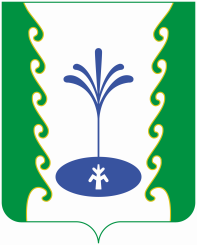 СОВЕТСЕЛЬСКОГО ПОСЕЛЕНИЯБЕЛЬСКИЙ СЕЛЬСОВЕТМУНИЦИПАЛЬНОГО РАЙОНА ГАФУРИЙСКИЙ РАЙОН РЕСПУБЛИКИ БАШКОРТОСТАНИзбирательный округФамилия, имя, отчество депутатаМесто и время проведенияИзбирательный округ № 1 д.Новокарамышево Ахмеров Юнир Зинуровичежедневно,  здание АСП Бельский сельсовет,                    с 9-00 до 17-00 часовИзбирательный округ № 2 д.КутлугузаЯгафаров Рауф Габбасович2,4 вторник месяца,  здание АСП Бельский сельсовет,          с 16-00 до 17-00 часовИзбирательный округ № 3 д.КутлугузаКаримов Марат Фанирович1,3 понедельник месяца,  здание АСП Бельский сельсовет,          с 16-00 до 17-00 часовИзбирательный округ № 4 д.КутлугузаАбдрашитов Равиль Фаритович1,3 среда месяца,  здание АСП Бельский сельсовет,                    с 16-00 до 17-00 часовИзбирательный округ № 5 с.ИнзелгаНазирова Фаниса Фанисовна2,3 четверг  месяца,  здание АСП Бельский сельсовет,           с 16-00 до 17-00 часовИзбирательный округ № 6 с.ИнзелгаКалимуллина Римза Асгатовна3,4 пятница  месяца,  здание АСП Бельский сельсовет,           с 16-00 до 17-00 часовИзбирательный округ № 7 с.ИнзелгаЯгофаров Ринат Асгатович2,4 понедельник месяца,  здание АСП Бельский сельсовет,          с 16-00 до 17-00 часовИзбирательный округ № 8 с.ИнзелгаРахматуллин Марсель Ахметович2,4  среда месяца,  здание АСП Бельский сельсовет,                    с 16-00 до 17-00 часовИзбирательный округ № 9 с.ИнзелгаМаксютов Шамиль Шарифуллович1,3 вторник месяца,  здание АСП Бельский сельсовет,          с 16-00 до 17-00 часовИзбирательный округ № 10д.Цапаловка, д.КраснодубровскМаксютов Рим Сахиевич1,4 четверг месяца,  здание АСП Бельский сельсовет,           с 16-00 до 17-00 часов